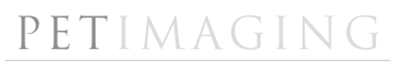 ACKNOWLEDGEMENT OF RECEIPT OF PRIVACY NOTICE   I,  _________________________,  hereby acknowledge receipt of the Notice of Privacy Practices given to me by  ____________________________, PET IMAGING OF OKC.______________________________________	____________Signed									DATEFor Office Use Only:If not signed, reason why acknowledgement was not obtained: _____________________________________________________________________________________________________________________________   ______________________________________	____________	 Person seeking acknowledgement						DATE